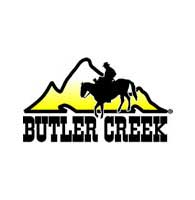  Contact: Jake EdsonCommunications ManagerOutdoor Products	(763) 323-3865FOR IMMEDIATE RELEASE 		 		    E-mail: pressroom@vistaoutdoor.comButler Creek Releases 25-round Magazine for Savage Arms A17 RifleButler Creek and Savage Arms Collaborate to Offer Even More PerformanceOVERLAND PARK, Kansas – May 17, 2016 – Butler Creek, a leading producer of firearm accessories has collaborated with industry-leading firearm manufacturer Savage Arms to offer a new 25-round magazine for the wildly popular Savage A17 semiautomatic .17 HMR rifle.The new Savage Arms approved magazines allow users to spend more time behind the rifle and less time reloading it. These reliable magazines can be loaded traditionally or by using a loading assist lever on the side. The product features a stainless steel spring with an all metal header and feed lips. Two magazines can be clipped together for even more uninterrupted trigger-time. The round count indicator on the side will tell users when ammo is running low.“We are thrilled to have worked with Savage Arms to best optimize this product,” said Curtis Smith, Butler Creek Product Director. “This is a quality accessory every A17 user should own.”Butler Creek is a brand of Vista Outdoor. From the world-famous Flip-Open scope covers to smarter ways to carry gear and outfit guns, Butler Creek provides hunters and shooters with the best in comfort and convenience. For more information, please visit http://www.butlercreek.com.About Vista OutdoorVista Outdoor is a leading global designer, manufacturer and marketer of consumer products in the growing outdoor sports and recreation markets. The company operates in two segments, Shooting Sports and Outdoor Products, and has a portfolio of well-recognized brands that provides consumers with a wide range of performance-driven, high-quality and innovative products for individual outdoor recreational pursuits. Vista Outdoor products are sold at leading retailers and distributors across North America and worldwide. Vista Outdoor is headquartered in Utah and has manufacturing operations and facilities in 13 U.S. States, Canada, Mexico and Puerto Rico along with international customer service, sales and sourcing operations in Asia, Australia, Canada, Europe and New Zealand. For news and information, visit www.vistaoutdoor.com or follow us on Twitter @VistaOutdoorInc and Facebook at www.facebook.com/vistaoutdoor.	###